О формировании состава участковой избирательной комиссии избирательного участка №2Рассмотрев предложения по кандидатурам для назначения в состав  участковой избирательной комиссии избирательного участка №2, на основании статей 22, 27, 29 Федерального Закона «Об основных гарантиях избирательных прав и права на участие в референдуме граждан Российской Федерации», в соответствии с решением Горно-Алтайской городской ТИК № 71/434 от 13 апреля 2018 г. «Об определении количества членов  участковых избирательных комиссий с правом решающего голоса избирательных участков №№ 1-22», Горно-Алтайская городская территориальная избирательная комиссия  решила:1. Сформировать участковую избирательную комиссию избирательного участка №2, назначив в её состав членов участковой избирательной комиссии с правом решающего голоса согласно приложения. 2. Настоящее решение разместить на сайте  Горно-Алтайской городской территориальной избирательной комиссии.Приложение 1к решению 72/438Горно-Алтайской городской территориальной избирательной комиссииСостав членов участковой избирательной комиссии №2 с правом решающего голоса Назначить членом УИК №2 с правом решающего голоса  Кухаренко Татьяну Николаевну, 1961 года рождения, образование высшее профессиональное, БОУ СПО РА «Горно-Алтайский политехнический колледж», преподаватель, выдвинута собранием избирателей по месту работы.Назначить членом УИК №2 с правом решающего голоса Фоминцеву Марину Николаевну, 1966 года рождения, образование высшее профессиональное, ООО «Коммунальщик», заместитель главного бухгалтера, выдвинута,  собранием избирателей по месту жительства.Назначить членом УИК №2 с правом решающего голоса Белецкую Татьяну Александровну, 1975 года рождения, образование высшее профессиональное, БОУ СПО РА «Горно-Алтайский политехнический колледж», методист, выдвинута собранием избирателей по месту работы.Назначить членом УИК №2 с правом решающего голоса Боровкову Елену Викторовну, 1976 года рождения, образование высшее профессиональное, БОУ СПО РА «Горно-Алтайский политехнический колледж», социальный педагог, выдвинута собранием избирателей по месту работы.Назначить членом УИК №2 с правом решающего голоса Давыдкина Ивана Борисовича, 1977 года рождения, образование высшее профессиональное, ФГБОУ ВО  «Горно-Алтайский государственный университет», доцент, выдвинут  собранием избирателей по месту работы.Назначить членом УИК №2 с правом решающего голоса Долгушина Алексея Леонидовича, 1990 года рождения, образование высшее профессиональное, АО «Горно-Алтайское ЖКХ», мастер производственного участка, выдвинут  собранием избирателей по месту жительства.Назначить членом УИК №2 с правом решающего голоса Кокушеву Ульяну Борисовну, 1960 года рождения, образование высшее профессиональное, Управление Федеральной службы государственной статистики по Алтайскому краю и Республике Алтай, инспектор-делопроизводитель, выдвинута Региональным отделением политической партии СПРАВЕДЛИВАЯ РОССИЯ в Республике Алтай.  Назначить членом УИК №2 с правом решающего голоса Малько Любовь Николаевну, 1960 года рождения, образование среднее профессиональное, пенсионер,  выдвинута Алтайским республиканским региональным отделением Политической партии ЛДПР - Либерально-демократической партии России.Назначить членом УИК №2 с правом решающего голоса Бутову Ольгу Владимировну, 1976 года рождения, образование высшее профессиональное, УФПС РА – Филиал ФГПУ «Почта России» Майминский Почтамт, начальник ГОПС №649001, выдвинута Республиканским отделением Российского объединения демократической партии «Яблоко».Назначить членом УИК №2 с правом решающего голоса Зверяко Ирину Владимировну, 1983 года рождения, образование высшее профессиональное, МБОУ «Средняя общеобразовательная школа № 12 города Горно-Алтайска», выдвинута Региональным отделением Всероссийской политической партии "ЕДИНАЯ РОССИЯ" Республики Алтай.Назначить членом УИК №2 с правом решающего голоса Савину Галину Викентьевну, 1959 года рождения, образование высшее профессиональное, пенсионер, выдвинута Алтайским республиканским отделением Политической партии «КОММУНИСТИЧЕСКАЯ ПАРТИЯ РОССИЙСКОЙ ФЕДЕРАЦИИ».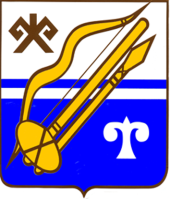 ГОРНО-АЛТАЙСКАЯ ГОРОДСКАЯ  ТЕРРИТОРИАЛЬНАЯ ИЗБИРАТЕЛЬНАЯ КОМИССИЯГОРНО-АЛТАЙСКАЯ ГОРОДСКАЯ  ТЕРРИТОРИАЛЬНАЯ ИЗБИРАТЕЛЬНАЯ КОМИССИЯГОРНО-АЛТАЙСК КАЛАДАГЫJЕРИ ААЙЫНЧА ТАЛДААЧЫ КУРЕЕГОРНО-АЛТАЙСК КАЛАДАГЫJЕРИ ААЙЫНЧА ТАЛДААЧЫ КУРЕЕРЕШЕНИЕ5 июня  2018 г.№№№№72/ 438г. Горно-Алтайскг. Горно-Алтайскг. Горно-АлтайскПредседатель Горно-Алтайской городской территориальной избирательной комиссииИ.В. ЛобановаСекретарь Горно-Алтайской городской территориальной избирательной комиссииМ.В. Смышляева